UPDATED 8/10/17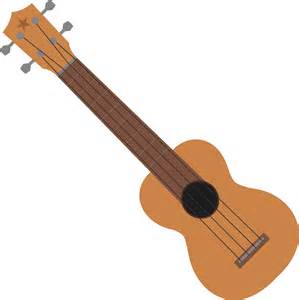 Beginner Ukulele Club Fall 2017 Grades:  2 - 4							             Day/Time: Mondays 3 - 4pmLocation: WB Music Room (Room 212)                                    Instructor: Mrs. Walle (WB Music Teacher)Fee: $240 for 12 week session (9/11-12/4)			   Max. Capacity: 12 studentsFee includes lesson materials, snacks, concert size ukulele (to keep!), tuner, and carrying caseWhat is the WB Ukulele Club?Waverly Belmont Elementary Ukulele Club is an after-school program for beginner ukulele students inGrade 2-4. The program is in a 55 minute lesson format with individualized instruction within thegroup setting. Students will learn how to play the ukulele beginning with basic chords and thenmoving on to strumming patterns along with learning about instrument maintenance/care and ukulelehistory and culture. Students will receive their own personal ukulele with a case bag and a tuner on thefirst lesson and will be responsible for bringing it back EVERY Monday club days. Students will also beresponsible for weekly at-home practice assignments. Club Dates: 9/11, 9/18, 9/25, 10/2, 10/16, 10/23, 10/30, 11/6, 11/13, 11/20, 11/27, 12/4  (12/11 is make up day)Payment Options:								Option 1) Full payment option - $240 due by August 31st with Registration formOption 2) 3 payment option- $120 due by August 31st with Registration form, $60 by 10/16, $60 by 11/13Payments can be done 3 ways:1) Check written out to “A. Walle” (Please indicate For: Ukulele Club) 		2) Cash in an envelope with student’s name on front handed directly to Mrs. Walle		**The online PayPal option is now closedDismissal Process:Ukulele lessons will end at 3:55pm and students will be ready for pick up at 4pm at the Waverly Belmont Main Entrance Door unless other prior arrangements are made. Mrs. Walle will then walk Fun Co students to the cafeteria. For any other questions, please contact me at musicwithmrswalle@gmail.comRegistration Form for Beginner Ukulele Club Fall 2017All forms and payments turned into Mrs. Walle by Thursday August 31stStudent Name: __________________________________________________________________________Grade: _____________________________    Class Teacher: _____________________________________Parent Voluntary ConsentI would like my child to be part of Waverly Belmont Elementary’s Beginner Ukulele Club with the understanding that:*Beginner Ukulele Club meets weekly on Mondays for 12 sessions (9/11, 9/18, 9/25, 10/2, 10/16, 10/23, 10/30, 11/6, 11/13, 11/20, 11/27, 12/4) * Monday 12/11 will be a make up day for any cancellation made by the teacher (illness/school closing)* I must pick up my child from WB Elementary’s main entrance doors at 4pm* Payments must be made on time.* I have discussed the expectations of Beginner Ukulele Club with my child* My child is responsible to bring his/her Ukulele to every club day.	* Club maximum is 12 students.1) Parent/Guardian  Name: ________________________________________________________________ Phone: ______________________________  email: ___________________________________________2) Emergency Contact Name: ______________________________________________________________ Relation: _______________________________________  phone: ________________________________Please turn in this registration form with one of the following:Check to “A. Walle” with “Memo: Ukulele Club”  Cash in a sealed envelope with the amount labeled on front.You will receive a confirmation email from Mrs. Walle once all materials are submitted. A confirmation will indicate that your student has successfully been signed up for Ukulele Club.